 `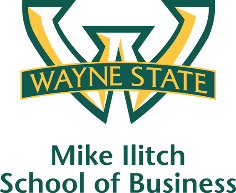 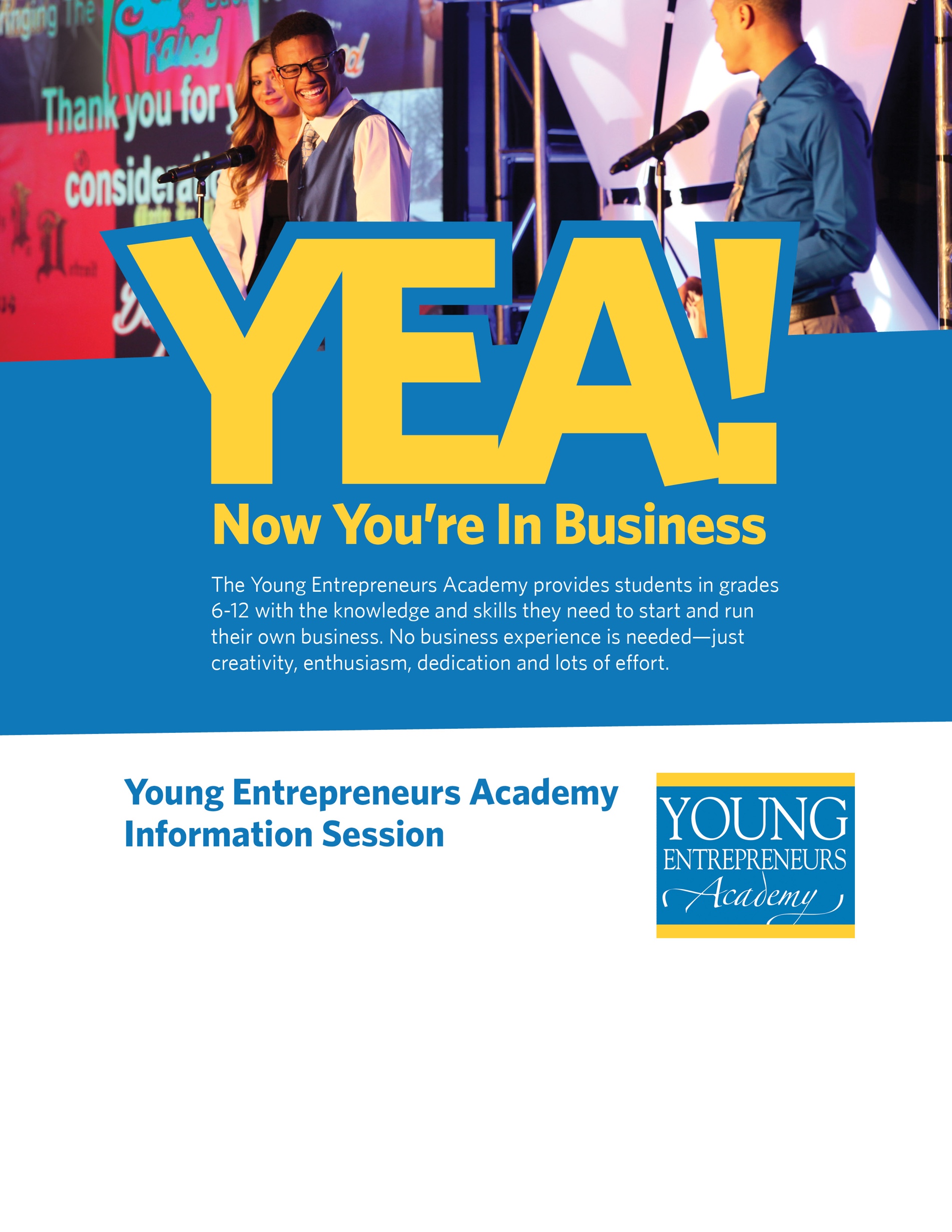 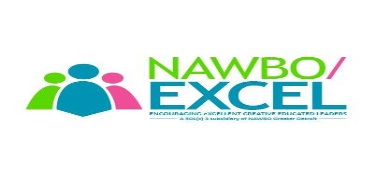 